BRAJ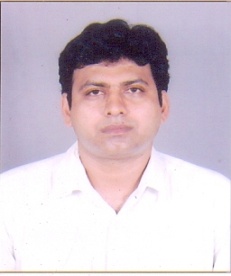 BRAJ.349423@2freemail.com 
Looking forward to secure a senior level position in business development/Sales/Telemarketing which can challenge my deliverables at the professional front and help me enhance the business ventures of the company by expanding it’s reach and network. PROFESSIONAL SYNOPSISA sales & BD professional with 16 years of relevant experience, Ability to identify, qualify and develop business strategies.KEY SKILLSMarketing Strategies and CampaignsBusiness presentationsMarket Analysis and product positioningBusiness development in new segmentCorporate, Individual and Channel SalesTeam LeadershipOrganization: Liberating Solution (April 2010 –Till Date) Designation: Supervisor – Sales & Business Development  Job Responsibilities:To capture market share in line with the organizations expectation and business plan.To make out Strategic plans (both Online & Offline marketing), Brand buildingTo maintain a good client relationship and providing a strong after sales backup.Looking after company’s Digital & Social Marketing and online reputation managementHelping to develop new products in line with the requirement of the industry.Ensure Vendors Managed globally.Setting delivery KPI’sOrganization: Sea Sky Logistics (Dec 2004 –Nov 2010) Designation: Supervisor – Logistics (Operation & Sales)Job Responsibilities:Responsible for entire gamut of Logistics function for the Group.Direct, optimize and coordinate full order cycleKeep track of stock levels, delivery times, tracking, invoicing and efficiency.Manage Third party warehouses.Material/Inventory Control and management.1 | P a g eStocking of inventory and Ensuring stock accuracy.Ensuring timely processing and deliveries of stock.Statutory and Regulatory CompliancesLogistics Management.Liaising and negotiating with customers and suppliers.Ensuring proper documentation and updating of records Organization: G.D. Exports Pvt. Ltd (Dec 2000 –Nov 2004)Designation: Supervisor – Import/ExportJob Responsibilities:Preparation of costing, production and purchase planning.Co-ordination for final inspection with buying agents.Handling of Export and Import documentation and banking related activities.Preparation of documents to obtaining various types of Licenses from Director General of foreign Trade Office.Coordination with Production, Procurement departmentsRepaired goods follow-up & Re exports the sameExport Order Execution, Bill of lading Approval, and Freight Bill Passing & Lead time follow-up.Export Products Inspection Follow up & Generating MIS ReportFollow -up with Production dept. for timely deliveries & quality checks as per buyer requirements  ACADEMICS:	  IT SKILLS :	Completed 1 Yr. Diploma in Software Engineering from NIIT Computer Education.Hands on experience in MS Office.  ACHIEVEMENTS:	Successfully completed NCC “B” Certification from 2nd Bengal Battalion, Fort William,Kolkata  India.Received Governor’s Medal for Best Cadet and Outstanding performance in NCC from Governor of West Bengal, India.	  HOBBIES/INTERESTS :	Reading, Going places, Meeting People2 | P a g eDate of Birth 		: 	30 June 1975Gender			:	MaleNationality		:	IndianMarital status		:	Married  DECLARATION :	I confirm that the information provided by me is true to the best of my knowledge and belief.3 | P a g eOBJECTIVECourse University/BoardYear of PassingGraduation               Calcutta University       1995Intermediate                         BIEC      199310th                         BIEC      1991